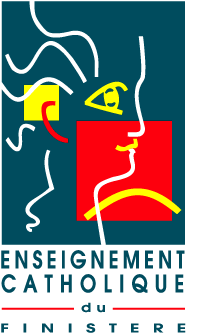 Mme Anne-Marie BRIAND-LE STER 	Quimper,Pôle « Education-Pédagogie-Animation »	Le 23 juin 2016. Direction de l’Enseignement Catholiquedu FinistèreSecrétariat 02 98 64 16 04 (ou Standard 02 98 64 16 00)Fax : 02 98 64 16 21 ddec29.pedagogie@enseignement-catholique.bzhNos réf. : AMBLS.MT/18010Compétence : Se repérer dans le temps : construire des repères historiquesCompétence : Se repérer dans l’espace : construire des repères géographiquesCompétence : Raisonner, justifier une démarche et les choix effectués Compétence : S’informer dans le monde du numériqueCompétence : Pratiquer différents langages en histoire et en géographieCompétence : analyser et comprendre un documentCompétence : coopérer et mutualiserTrès bonne maîtriseMaîtrise satisfaisanteMaîtrise fragileMaîtrise insuffisante-Justifier les continuités et les ruptures chronologiques -Mettre en relation les faits d’une époque ou d’une période donnée. -Identifier des continuités et des ruptures chronologiques pour s’approprier la périodisation de l’histoire et pratiquer de conscients allers-retours au sein de la chronologie.-Situer chronologiquement les grandes périodes historiques.- Situer un fait dans une époque ou une période donnée-Ordonner les faits les uns par rapport aux autres. - Manipuler et réinvestir le repère historique dans différents contextes.-« Représenter » et mesurer le temps (frise chrono) : Utiliser des documents donnant à voir une représentation du temps (dont les frises chronologiques), à différentes échelles, et le lexique relatif au découpage du temps et suscitant la mise en perspective des faits. -Mémoriser les repères historiques liés au programme et savoir les mobiliser dans différents contextes.-Confusions dans les dates-Non respect de la chronologie-absence de datesAPAPAPRepérer dans un récit chronologique les ruptures et les continuités. A partir d’une frise chronologique (succession de régimes en 4ème) rédiger quelques phrases pour justifier le changement de régime. Construire une frise (8-10 dates)Jeu de cartes sur ordi : rechercher un évènement à placer et donner la date ou l’évènement (possible aussi sans ordi – questions pour un champion à l’oral ou sur papier ou ardoise en silence)Time’s up (différents niveaux d’expertise possible) pour mémoriser les repères historiques. -Situer une série de dates sur une frise (3-4 dates) en lien avec les autres disciplines (Mathématiques- nombres relatifs, Français, Arts Plastiques, Musique…)-Mémoriser des périodes à partir de personnages célèbres et/ou d’évènements clés (jeu des 7 familles)Créer des affiches sur les grandes dates et les grands évènements pour affichage en classe.Très bonne maîtriseMaîtrise satisfaisanteMaîtrise fragileMaîtrise insuffisante-Justifier le choix des représentations analogiques et numériques des espaces à différentes échelles et des différents modes de projection.  -Nommer, localiser et caractériser des espaces plus complexes.  -Situer des lieux et des espaces les uns par rapport aux autres.-Utiliser des représentations analogiques et numériques des espaces à différentes échelles ainsi que différents modes de projection. -Nommer et localiser les grands repères géographiques.- Nommer, localiser et caractériser un lieu dans un espace géographique.-Appréhender la notion d’échelle géographique. -Mémoriser les repères géographiques liés au programme et savoir les mobiliser dans différents contextes. L’élève ne localise aucun repère géographique attendu ou commet de grosses erreurs dans cette localisation.          AP                       AP            APRédiger un paragraphe (ou argumenter à l’oral) pour justifier le choix des représentations analogiques et numériques des espaces à différentes échelles et des différents modes de projection.   Repérer des lieux géographiques sur des fonds de croquis de projections différentesExercices de localisation : Jeuxgeographiques.comA partir de photographies, reconnaître des paysages, les décrire et les situer sur un planisphère.Déplacer des vignettes, les colorier (sur ou à partir d’un fond de croquis vierge).Exercices de localisation : Jeuxgeographiques.comTrès bonne maîtriseMaîtrise satisfaisanteMaîtrise fragileMaîtrise insuffisanteJustifier sa démarche en utilisant un vocabulaire spécifique adapté et précis.-Construire des hypothèses d’interprétation de phénomènes historiques ou géographiques.- Vérifier des données et des sources.-Justifier une démarche, une interprétation.-Poser des questions, se poser des questions à propos de situations historiques ou/et géographiques.-Formuler des hypothèsesAbsence de logique dans l’enchaînement des idées.Absence d’esprit critiqueCopier-coller sans justifications de sources              AP                         AP            AP Etablir les consignes pour réaliser une biographieRéaliser une bibliographie et une sitographie à l’occasion d’une recherche documentaire sur un personnage ou un évènement.Reformuler des extraits de sources à l’aide de ses propres phrases. Formuler des hypothèses permettant de localiser des photographies de paysages. Préparer des questions par groupe à partir de textes historiques et les poser à l’ensemble du groupe classe (ou méthode des ambassadeurs). Remettre dans l’ordre un paragraphe (puzzle)Rédiger des questions à partir de réponses données. Très bonne maîtriseMaîtrise satisfaisanteMaîtrise fragileMaîtrise insuffisante-Exercer son esprit critique sur les données numériques, en apprenant à les comparer à celles qu’on peut tirer de documents de divers types.-Connaître différents systèmes d’information, les utiliser. - Utiliser des moteurs de recherche, des dictionnaires, des manuels numériques, des systèmes d’information géographique. -Vérifier l’origine/la source des informations et leur pertinence.-Trouver, sélectionner et exploiter des informations dans une ressource numérique-Identifier la ressource numérique utilisée.Absence de connaissances sur les sources numériquesAucune mention des sources  numériques utilisées.Absence de distance critique sur les sources numériques utilisées.           AP                       AP               APRéaliser une grille « d’identification » d’un site (nom, adresse, statut – officiel, associatif…)Réalisation d’une recherche documentaire à partir « d’outils » numériques différents. Donner des adresses de liens internet et dire à quoi ils correspondent.Exercices de recherche documentaire à partir de PMB (sites internet)Réalisation d’une sitographie à partir d’une recherche documentaire. Identifier un document numérique (titre, auteur, date,  nature, source) Très bonne maîtriseMaîtrise satisfaisanteMaîtrise fragileMaîtrise insuffisante-Connaître les caractéristiques des récits historiques et des descriptions employées en histoire et en géographie, et en réaliser.Maîtriser les techniques d’argumentation à l’écrit et à l’oral. - Ecrire pour structurer sa pensée et son savoir, pour argumenter et écrire pour communiquer et échanger.-Réaliser des productions graphiques ou cartographiques.  -Réaliser une production audio-visuelle, un diaporama.-S’approprier et utiliser un lexique spécifique en contexte. -S’initier aux techniques d’argumentation. -Reconnaître un récit historique-S’exprimer à l’oral pour penser, communiquer et échanger.-S’approprier et utiliser un lexique historique et géographique approprié-Réaliser ou compléter des productions graphiques.-Utiliser des cartes analogiques et numériques à différentes échelles, des photographiques de paysages ou de lieux.-Utiliser un registre de langue adapté à la situation de communication aussi bien à l’oral qu’à l’écrit. Ne jamais s’exprimer à l’oral et/ou à l’écrit. Ne pas maîtriser le lexique approprié                        AP              AP            AP -Réaliser un récit à l’aide de l’application Photospeak (tablettes)-Réaliser un schéma (paysager ou thématique) à l’aide de l’application Bookcreator (tablettes). -Réaliser des mini-débats et en faire un débriefing et/ou les filmer. S’entraîner à jouer des rôles différents (tirage au sort). -Mettre en scène un évènement historique (réalisation d’un scénario réaliste…)-Réaliser des maquettes (de batailles, de monuments…) .S’approprier le lexique à l’aide de time’s upRédiger un paragraphe (quelques phrases) à l’aide de mots clés donnés ou d’une carte mentale préalablement réalisée. Réaliser une carte mentale en fiche de synthèse d’un cours. Réactiver un cours à partir de questions simples. Réexpliquer le cours à son voisin (binôme – murmuration) en début de cours ou en fin de cours.Très bonne maîtriseMaîtrise satisfaisanteMaîtrise fragileMaîtrise insuffisante-Utiliser ses connaissances pour expliciter, expliquer le document et exercer son esprit critique.-Savoir réinvestir un document déjà étudié dans un autre contexte. -Maîtriser une typologie des sources -Distinguer l’objectif et le subjectif-Savoir que le document exprime un point de vue, identifier et questionner le sens implicite d’un document. -Identifier le document et son point de vue particulier.-Extraire des informations pertinentes pour répondre à une question portant sur un document ou plusieurs documents, les classer, les hiérarchiser. -Confronter un document à ce qu’on peut connaître par ailleurs du sujet étudié.-Comprendre le sens général d’un document-Identifier le document et savoir pourquoi il doit être identifié.-Comprendre la pertinence du document. -Extraire des informations pertinentes pour répondre à une questionContre-sensRepérer les détails au lieu du sens général.Ne pas identifier le document.Nécessité de citer ses sourcesRépondre aux questions sans utiliser le document.                           AP           AP            AP      Réaliser une carte heuristique à partir d’un document (texte, photo…). Confronter, sur un même thème, des documents de sources différentes (document historique, littéraire, journalistique…) et apprendre à les contextualiser.Résumer un texte en un nombre de mots limités.Hiérarchiser les informations d’un document sous forme de tableau.Réaliser un schéma fléché à partir d’un document.Questionner un ou plusieurs documents. Donner un titre à un documentLecture avec identifications multiples pour répondre à des questions (avec ou sans outil numérique). ANDI (Auteur, Nature, Date, idée principale). Exercice à réaliser à partir de documents variés. Au besoin propositions à associer.Très bonne maîtriseMaîtrise satisfaisanteMaîtrise fragileMaîtrise insuffisante-Adapter son rythme de travail à celui du groupe. -être tolérant et bienveillant à l’égard de chacun des membres du groupe. -Discuter, expliquer, confronter ses représentations, argumenter pour défendre ses choix. -Négocier une solution commune si une production collective est demandée. -Organiser son travail dans le cadre d’un groupe pour élaborer une tâche commune et/ou une production collective et mettre à disposition des autres ses compétences et ses connaissances. -Travailler en commun pour faciliter les apprentissages individuels.-Apprendre à utiliser les outils numériques qui peuvent conduire à des réalisations collectives. -Refuser le travail en groupe.-Ne pas s’écouter. -Imposer son point de vue. -Etre consommateur et tout attendre du groupe.  -Ne pas prendre un temps de travail individuel avant de se lancer dans le travail de groupe.           AP                   AP                 AP              APElaborer des outils pour faciliter le travail de groupe (calendrier, prise de notes…)Jeux de rôles : jouer un personnage et défendre des arguments qui ne sont pas forcément les siens. Utilisation d’outils : Draw my life, padlets…Passer du « je » au « nous ». Ex : raconter une journée type à la cour de Louis XIV à l’aide d’un site internet sur Versailles. Elaborer une production commune à partir de documents complémentaires de nature différente. Réalisation de diaporamas et utilisation de la tablette (Applications : Thinglink, Photospeak, Bookcreator…)Faire émerger les valeurs de la coopération (intérêts du travail de groupe).Lire un récit et confronter sa compréhension à celle des autres à l’aide d’un code couleur (chaque élève a une couleur). 